ERASME vs LUTHER, théologiens humanistes dans leur époque S’inscrivent-ils dans la rupture ou la continuité ?ERASME							       LUTHERDoc 3 								Doc 4 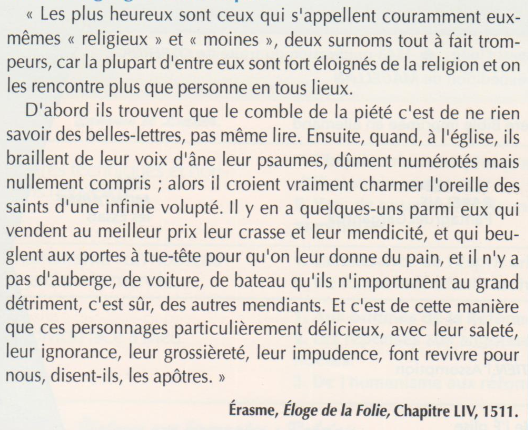 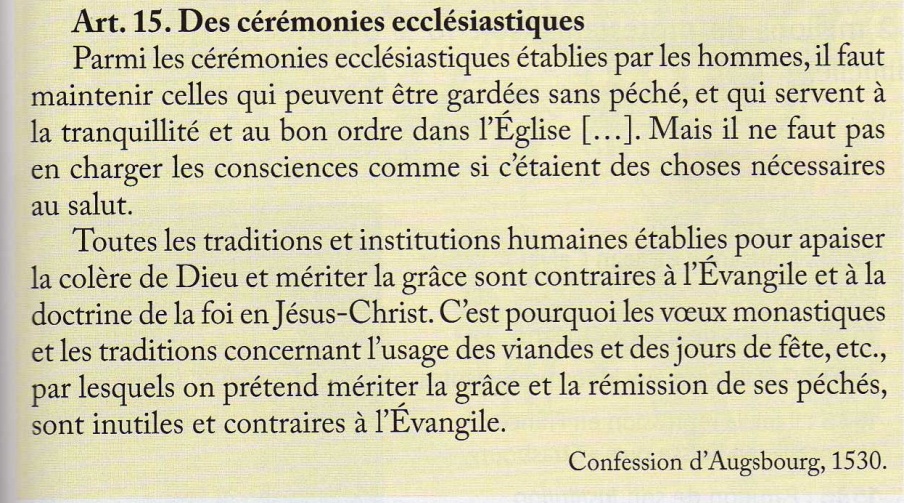 Sujet : points communs et les différences entre les deux hommes. S’inscrivent-ils dans la rupture ou la continuité ?Consigne : Etablissez après lecture et étude des documents proposés (voir aide à l’étude si besoin) une réponse organisée selon ce modèle :